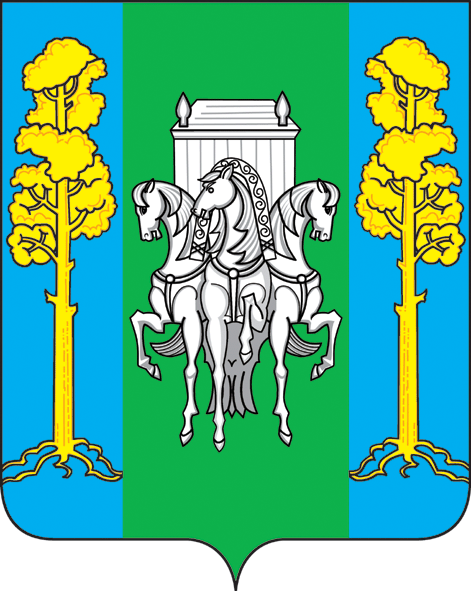 Российская  федерацияСовет депутатов Кленовского сельского поселения второго созываРЕШЕНИЕ26 января 2010г.                                                                                                      №  63Об утверждении Порядка установления и выплаты пенсии за выслугу лет лицам, замещавшим должности муниципальной службы в органах местного самоуправления Кленовского сельского поселенияРуководствуясь Законом Пермского края от 09.12.2009 № 545-ПК «О пенсии за выслугу лет лицам, замещавшим должности государственной гражданской и муниципальной службы Пермской области, Коми-Пермяцкого автономного округа, Пермского края», Совет депутатов  РЕШАЕТ:1. Утвердить прилагаемый Порядок установления и выплаты пенсии за выслугу лет лицам, замещавшим должности муниципальной службы в органах местного самоуправления Кленовского сельского поселения.2. Настоящее решение вступает в силу со дня его принятия и распространяется на правоотношения, возникшие с 01.01.2010г.Глава Кленовского сельского поселения:					Т.М. КаликинаУтверждено решением Совета депутатов от 26.03.2010г. № 63 «Об утверждении Порядка установления и выплаты пенсии за выслугу лет лицам, замещавшим должности муниципальной службы в органах местного самоуправления Кленовского сельского поселенияПорядокустановления и выплаты пенсии за выслугу лет лицам, замещавшим должности муниципальной службы в органах местного самоуправления Кленовского сельского поселения.1. Настоящий Порядок определяет условия установления и выплаты пенсии за выслугу лет лицам, замещавшим должности муниципальной службы в органах местного самоуправления Кленовского сельского поселения.2. Лица, замещавшие должности муниципальной службы, имеют право на пенсию за выслугу лет при соблюдении одновременно следующих условий: наличие стажа муниципальной службы не менее 15 лет;замещение лицом должностей муниципальной службы Кленовского сельского поселения сроком не менее 3-х лет в суммарном исчислении.3. Лица, замещавшие должности муниципальной службы, при наличии 25-летнего стажа муниципальной службы для женщин и 30-летнего стажа муниципальной службы для мужчин имеют право на пенсию за выслугу лет независимо от последнего перед выходом на трудовую пенсию места работы и оснований увольнения с муниципальной службы (за исключением случаев увольнения с муниципальной службы,связанных с виновными действиями). Указанные лица имеют право на пенсию за выслугу лет при условии замещения должностей муниципальной службы сроком не менее 3-х лет в суммарном исчислении.4. Стаж муниципальной службы, дающий право на пенсию за выслугу лет, определяется в соответствии с Законом Пермской области «О стаже государственной гражданской, муниципальной службы Пермской области».5. Пенсия за выслугу лет устанавливается к трудовым пенсиям по старости или по инвалидности, назначенным в соответствии с Федеральным законом «О трудовых пенсиях в Российской Федерации», и пенсиям, назначенным досрочно на период до наступления возраста, дающего право на трудовую пенсию по старости, в соответствии с Законом Российской Федерации «О занятости населения в Российской Федерации» (далее - трудовые пенсии).6. Лицу, получающему пенсию в соответствии с другими законодательными актами Российской Федерации, пенсия за выслугу лет может быть установлена после перехода на трудовую пенсию.7. Пенсия за выслугу лет устанавливается при стаже муниципальной служб не менее 15 лет в размере 45 процентов месячного денежного содержания муниципального служащего, определенного в соответствии с настоящим Порядком, за вычетом страховой части трудовой пенсии по старости либо трудовой пенсии по инвалидности. За каждый полный год стажа муниципальной службы сверх 15 лет пенсия за выслугу лет увеличивается на 3 процента месячного денежного содержания муниципального служащего, определенного в соответствии с настоящим Порядком.При этом общая сумма пенсии за выслугу лет и страховой части трудовой пенсии по старости либо трудовой пенсии по инвалидности не может превышать 75 процентов месячного денежного содержания муниципального служащего, определенного в соответствии с настоящим Порядком.8. Лицу, получающему в соответствии с законодательством Российской Федерации одновременно трудовую пенсию по старости и пенсию по инвалидности или пенсию по случаю потери кормильца, при определении размера пенсии за выслугу лет в порядке, установленном пунктом 7 настоящего Порядка, учитывается размер страховой части трудовой пенсии по старости и указанной пенсии в суммарном исчислении.9. При определении размера пенсии за выслугу лет в порядке, установленном пунктом 7 настоящего Порядка, не учитываются суммы фиксированного базового размера страховой части трудовой пенсии по старости (фиксированного базового размера трудовой пенсии по инвалидности), приходящиеся на нетрудоспособных членов семьи и на увеличение указанного фиксированного базового размера в связи с достижением возраста 80 лет или наличием инвалидности I группы, размер доли страховой части трудовой пенсии по старости, исчисленной в соответствии с Федеральным законом «О трудовых пенсиях в Российской Федерации» исходя из расчетного пенсионного капитала, сформированного за счет общей суммы страховых взносов, поступивших за застрахованное лицо в Пенсионный фонд Российской Федерации после назначения пенсии за выслугу лет за период не менее 12 полных месяцев работы и (или) иной деятельности, включая суммы ее увеличения в связи с индексацией (дополнительным увеличением) и перерасчетом (корректировкой) в соответствии с пунктом 6 статьи 17 и статьей 17.1 указанного Федерального закона, а также суммы, полагающиеся в связи с валоризацией пенсионных прав в соответствии с Федеральным законом «О трудовых пенсиях в Российской Федерации».10. Пенсия за выслугу лет устанавливается и выплачивается на основании настоящего Порядка независимо от получения накопительной части трудовой пенсии в соответствии с Федеральным законом «О трудовых пенсиях в Российской Федерации».11. Размер пенсии за выслугу лет лица, замещавшего должность муниципальной службы, исчисляется из егомесячного денежного содержания за последние 12 полных месяцев муниципальной службы, предшествующих дню ее прекращения либо дню достижения им возраста, дающего право на трудовуюпенсию (по выбору лица, обратившегося за установлением пенсии за выслугу лет), с учетом ограничения, установленного пунктом 12 настоящего Порядка. По заявлению лица, замещавшего должность муниципальной службы, из числа полных месяцев, за которые определяется месячное денежное содержание, могут исключаться месяцы, когда лицо находилось в отпуске без сохранения денежного содержания. При этом исключенные месяцы должны заменяться другими, непосредственно предшествующими избранному периоду. Исчисление размера месячного денежного содержания лица, замещавшего должность муниципальной службы, осуществляется по правилам, установленным трудовым законодательством Российской Федерации для исчисления средней заработной платы.12. Размер месячного денежного содержания, исходя из которого исчисляется пенсия за выслугу лет, неможет превышать 2,1 месячного оклада муниципального служащего в соответствии с замещавшейся должностью муниципальной службы (далее - должностной оклад) с начисленным на него районным коэффициентом.При выезде лица на новое постоянное место жительства за пределы Пермского края размер пенсии за выслугу лет выплачивается с указанным ограничением месячного денежного содержания без увеличения на районный коэффициент.13. В том случае, если муниципальный служащий в расчетный период замещал различные должностимуниципальной службы, ограничение размера месячного денежного содержания производится исходя из должностного оклада по замещавшейся должности на соответствующий период замещения.14. Если в расчетный период в  соответствии с законодательством произошла индексация денежного содержания муниципальных служащих, месячное денежное содержание за весь расчетный период рассчитывается с учетом индексации денежного содержания.15. Заявление об установлении пенсии за выслугу лет по форме согласно приложению 1 к настоящему Порядку подается в орган местного самоуправления Большесосновского муниципального района (далее – орган местного самоуправления), в котором заявитель замещал должность муниципальной службы попоследнему месту муниципальной службы. Вместе с заявлением заявитель представляет в орган местного самоуправления паспорт, документ, подтверждающий назначение трудовой пенсии, трудовую книжку, другие документы, подтверждающие периоды, включаемые в стаж муниципальной службы для назначения пенсии за выслугу лет. В случае ликвидации органа местного самоуправления заявление рассматривается организацией, уполномоченной осуществлять выплату пенсии за выслугу лет в Кленовском сельском  поселении.16. Орган местного самоуправления в течение 15 дней со дня поступления заявления об установлении пенсии за выслугу лет и указанных документов оформляет решение об установлении пенсии за выслугу лет по форме согласно приложению 2 к настоящему Порядку, и направляет его с приложением необходимых документов в организацию, уполномоченную осуществлять выплату пенсий за выслугу лет в Кленовском сельском  поселении.В случае отказа в установлении пенсии за выслугу лет орган местного самоуправления в установленный срок извещает об этом заявителя в письменной форме с указанием причин отказа.17. Для принятия решения о размере пенсии за выслугу лет лицу, замещавшему должность муниципальной службы, в организацию, уполномоченную осуществлять выплату пенсии за выслугу лет в Кленовском сельском  поселении, должны быть представлены следующие документы: заявление установленного образца; решение об установлении пенсии за выслугу лет; копия паспорта, заверенная работником кадровой службы органа местного самоуправления; копия решения (приказа, распоряжения) об увольнении муниципального служащего с муниципальной службы, заверенная работником кадровой службы органа местного самоуправления; копия документа, подтверждающего стаж муниципальной службы, заверенная работником кадровой службы органа местного самоуправления; справка о должностях, периоды службы (работы) в которых включаются в стаж муниципальной службы для назначения пенсии за выслугу лет, по форме согласно приложению 3 к настоящему Порядку; справка о размере месячного денежного содержания лица, замещавшего должность муниципальной службы, по форме согласно приложению 4 к настоящему Порядку; копия документа, подтверждающего назначение лицу трудовой пенсии, заверенная работником кадровой службы органа местного самоуправления.18. Организация, уполномоченная осуществлять выплату пенсии за выслугу лет в Кленовском сельском  поселении, в течение 15 дней со дня получения всех необходимых документов принимает решение об определении размера пенсии за выслугу лет лицу, замещавшему должность муниципальнойслужбы, по форме согласно приложению 5 к настоящему Порядку с одновременным уведомлением получателя о размере установленной ему пенсии за выслугу лет по форме согласно приложению 6 к настоящему Порядку.19. Пенсия за выслугу лет устанавливается со дня подачи заявления, но не ранее дня, следующего за днем увольнения с муниципальной службы и назначения трудовой пенсии.20. Пенсия за выслугу лет к трудовой пенсии по старости устанавливается пожизненно, к пенсии по инвалидности - на срок назначения пенсии.21. Выплата пенсии за выслугу лет осуществляется ежемесячно организацией, уполномоченной осуществлять выплату пенсии за выслугу лет в Кленовском сельском  поселении, путем зачисления на счета по вкладам получателя в кредитных учреждениях.22. Перерасчет размера пенсии за выслугу лет производится организацией, уполномоченной осуществлять выплату пенсии за выслугу лет в Кленовском сельском  поселении, в следующих случаях:а) при изменении в соответствии с законодательством Российской Федерации размера страховой части трудовой пенсии по старости либо трудовой пенсии по инвалидности, размера иной пенсии, с учетом которых определена пенсия за выслугу лет, - со дня изменения их размера;в) при индексации размеров пенсий за выслугу лет в соответствии с увеличением (индексацией) размеров окладов денежного содержания по должностям муниципальной службы  Кленовского сельского  поселения, предусмотренным решением совета депутатов поселения о бюджете поселения на очередной финансовый год.При этом индексация пенсии за выслугу лет производится путем индексации размера месячного денежного содержания муниципального служащего, из которого исчислялась пенсия за выслугу лет, на индекс, установленный в законе Пермского края о бюджете Пермского края на очередной финансовый год (при последовательном применении всех предшествующих индексов), и последующего определения размерапенсии за выслугу лет исходя из размера проиндексированного месячного денежного содержания.Размер проиндексированного месячного денежного содержания, из которого определяется размер пенсии за выслугу лет, не может превышать 2,1 должностного оклада, примененного при исчислении размера пенсии, увеличенного на районный коэффициент и проиндексированного с применением указанного индекса (при последовательном применении всех предшествующих индексов).23. Минимальный гарантированный размер пенсии за выслугу лет в Кленовском сельском поселении составляет 50 процентов фиксированного базового размера страховой части трудовой пенсии по старости, установленного пунктом 2 статьи 14 Федерального закона «О трудовых пенсиях в Российской Федерации», с увеличением на соответствующий районный коэффициент, устанавливаемый на весь периодпроживания лица на территории Пермского края. Иные размеры фиксированного базового размера страховой части трудовой пенсии по старости, установленные Федеральным законом «О трудовых пенсиях в Российской Федерации», в целях настоящего Порядка не применяются.24. Пенсия за выслугу лет не выплачивается в период прохождения государственной службы Российской Федерации, при замещении государственной должности Российской Федерации, государственной должности субъекта Российской Федерации, муниципальной должности, замещаемой на постоянной основе, должности муниципальной службы, а также в период работы в межгосударственных (межправительственных) органах, созданных с участием Российской Федерации, на должностях, по которым в соответствии с международными договорами Российской Федерации осуществляютсяназначение и выплата пенсий за выслугу лет в порядке и на условиях, которые установлены для федеральных государственных (гражданских) служащих.25. Лицо, получающее пенсию за выслугу лет, обязано в 5-дневный срок со дня поступления на муниципальную службу или назначения на замещение одной из должностей, указанных в пункте 24, заявить об этом в организацию, уполномоченную осуществлять выплату пенсии за выслугу лет, по форме согласно приложению 7 к настоящему Порядку с приложением копии решения (приказа, распоряжения) о приеме на службу или назначении на должность, заверенной кадровой службой соответствующего органа.Выплата пенсии за выслугу лет приостанавливается со дня поступления на муниципальную службу или замещения одной из указанных должностей по решению организации, уполномоченной осуществлять выплату пенсии за выслугу лет в Кленовском сельском поселении.26. При последующем увольнении с муниципальной службы или освобождении от указанных должностей выплата пенсии за выслугу лет возобновляется по заявлению лица, оформленному согласно приложению 7 к настоящему Порядку и направленному в организацию, уполномоченную осуществлять выплату пенсии за выслугу лет, с приложением копии решения (приказа, распоряжения) об увольнении со службы или освобождении от должности, заверенной кадровой службой соответствующего органа.Выплата пенсии за выслугу лет возобновляется по решению организации, уполномоченной осуществлять выплату пенсии за выслугу лет, с первого числа месяца, когда лицо, получавшее пенсию за выслугу лет, обратилось с заявлением о ее возобновлении, но не ранее дня, когда наступило право на возобновление выплаты пенсии за выслугу лет.27. Лицу, которому пенсия за выслугу лет приостанавливалась, по его заявлению пенсия за выслугу лет может быть установлена в новом размере в соответствии с настоящим Порядком или по выбору лица в соответствии с Законом Пермской области от 15 января 2001г. № 1299-199 «О пенсии за выслугу летлицам, замещавшим муниципальные должности муниципальной службы  муниципальных образованиях Пермской области», с учетом положений пунктов 35-36 настоящего Порядка при условии увеличения продолжительности стажа муниципальной службы и (или) замещения должности муниципальной службы с более высоким должностным окладом не менее 12 полных месяцев.28. Выплата пенсии за выслугу лет прекращается лицу, которому в соответствии с законодательством Российской Федерации назначены пенсия за выслугу лет, ежемесячная доплата к трудовой пенсии, ежемесячное пожизненное содержание, дополнительное ежемесячное материальное обеспечение илиустановлено дополнительное пожизненное ежемесячное материальное обеспечение либо в соответствии с законодательством субъекта Российской Федерации, муниципальным правовым актом установлены ежемесячная доплата к трудовой пенсии, пенсия за выслугу лет. Лицо, получающее пенсию за выслугу лет, обязано в 5-дневный срок со дня назначения указанных в настоящем пункте выплат заявить об этом ворганизацию, уполномоченную осуществлять выплату пенсии за выслугу лет, по форме согласно приложению 7 к настоящему Порядку с приложением копии документа, подтверждающего назначение ему соответствующей выплаты. Выплата пенсии за выслугу лет прекращается со дня назначения выплат,указанных в настоящем пункте, на основании решения организации, уполномоченной осуществлять выплату пенсии за выслугу лет.29. При выезде пенсионера на постоянное жительство за пределы Большесосновского района, Пермского края и Российской Федерации право на выплату пенсии за выслугу лет сохраняется. Выплата производится организацией, уполномоченной осуществлять выплату пенсии за выслугу лет в Кленовском сельском поселении, по письменному обращению получателя пенсии за выслугу лет. Одновременно получатель пенсии за выслугу лет должен представить выписку из заграничного паспорта при наличии в ней отметки о выезде на постоянное жительство за пределы Российской Федерации либо выписку из паспорта гражданина Российской Федерации при наличии отметки о снятии с регистрационного учета (выписки) по месту жительства на территории Российской Федерации.Выплата пенсии за выслугу лет осуществляется при условии представления гражданином, выехавшим за пределы Российской Федерации, в декабре каждого года свидетельства, удостоверяющего факт нахождения в живых, выдаваемого должностным лицом консульского учреждения Российской Федерации за границей, а для лиц, выехавших за пределы Пермского края,- справки с места жительства на территории Российской Федерации. В случае не предъявления указанного документа выплата пенсии за выслугу лет приостанавливается.30. В случае смерти лица, получавшего пенсию за выслугу лет, ее выплата прекращается с первого числа месяца, следующего за месяцем смерти этого лица. Недополученные суммы пенсии за выслугу лет выплачиваются родственникам умершего в соответствии с  Федеральным законом «О трудовых пенсиях в Российской Федерации».31. Сумма пенсии за выслугу лет, излишне выплаченная лицу вследствие его злоупотребления, а также вследствие несвоевременного сообщения о фактах, влекущих изменение суммы или прекращение выплаты пенсии за выслугу лет, возмещается этим лицом, а в случае его несогласия взыскивается в судебном порядке.32. Вопросы, связанные с установлением и выплатой пенсии за выслугу лет, не урегулированные настоящимПорядком, разрешаются применительно к правилам назначения и выплаты трудовых пенсий.33. Расходы на выплату пенсии за выслугу лет лицам, замещавшим должности муниципальной службы, осуществляются за счет средств районного бюджета.34. Размеры пенсий за выслугу лет, ранее установленные лицам, замещавшим должности муниципальнойслужбы, перерасчету в связи с вступлением в силу настоящего Порядка не подлежат, с учетом положений, предусмотренных пунктом 36 настоящего Порядка.35. Лицам, которые на день вступления в силу настоящего Порядка и ранее замещали должности муниципальной службы и имели при этом стаж муниципальной службы, дающий право на установление пенсии за выслугу лет в соответствии с Законом Пермской области от 15 января 2001 г. № 1299-199«О пенсии за выслугу лет лицам, замещавшим муниципальные должности муниципальной службы в муниципальных образованиях Пермской области» и обратившимся за назначением пенсии за выслугу лет после вступления настоящего Порядка в силу, пенсии за выслугу лет назначаются в соответствии снастоящим Порядком или в соответствии с указанным в настоящей части законом Пермской области по выбору лица, обратившегося за установлением пенсии за выслугу лет, при наличии необходимого стажа муниципальной службы и соблюдении иных условия, установленных настоящим Порядком.36. Лицам, которым пенсия за выслугу лет была установлена в соответствии с Законом Пермской области от15 января 2001 г. № 1299-199 «О пенсии за выслугу лет лицам, замещавшим муниципальные должности муниципальной службы в муниципальных образованиях Пермской области», пенсия за выслугу лет выплачивается в размере, который не может быть менее размера пенсии за выслугу лет, установленногов пункте 23 настоящего Порядка, при условии наличия у них стажа муниципальной службы не менее 15 лет.Лицам, которым пенсия за выслугу лет была установлена до вступления в силу настоящего Порядка, пенсия за выслугу лет выплачивается в указанном размере (при условии наличия у них стажа муниципальной службы не менее 15 лет) со дня вступления настоящего Порядка в силу.Положения пункта 36 распространяются на лиц, которым пенсия за выслугу лет была установлена решением органа МС, в котором лицо замещало должность муниципальной службы по последнему месту муниципальной службы, но не была назначена и не выплачивалась организацией, уполномоченнойосуществлять выплату пенсии за выслугу лет, в связи с поглощением ее размера размером трудовой пенсии.37. Организацией, уполномоченной осуществлять выплату пенсии за выслугу лет в Кленовском сельском поселении  является аппарат администрации Кленовского сельского поселения.38. Со дня вступления в силу настоящего Порядка решение совета депутатов Кленовского сельского поселения от 26.03.2010г  №  63 «Об утверждении Положения о пенсии за выслугу лет лицам, замещавшим муниципальные должности муниципальной службы в Кленовском сельском поселении» действует только в отношении лиц, указанных в пунктах 34-36 настоящего Порядка.Приложение 1.к Порядку установления и выплаты пенсии за выслугу лет лицам, замещавшим должности муниципальной службы в органах местного самоуправления Кленовского сельского поселения_______________________________________________________________________________ (наименование органа местного самоуправления)от _____________________________________________________________________________ (фамилия, имя, отчество заявителя)_________________________________________________________________________________________(наименование должности заявителя по последнему месту муниципальной службы)Домашний адрес:  ________________________________________________________________ Телефон: __________________________ ЗАЯВЛЕНИЕВ соответствии с решением совета депутатов Кленовского сельского поселения от 26.03.2010 г №  63 «Об утверждении Порядка установления и выплаты пенсии за выслугу лет лицам, замещавшим выборные муниципальные должности в органах местного самоуправления Кленовского сельского поселения» прошу установить мне, замещавшему должность ______________________________________________________________________________________ (наименование должности, по которой исчисляется месячное денежное содержание)пенсию за выслугу лет к трудовой пенсии по старости (по инвалидности), пенсии, назначенной досрочно в соответствии с Законом Российской Федерации «О занятости населения в Российской Федерации» (нужное подчеркнуть).Указанную пенсию получаю в __________________________________________________________________________________________________ (наименование органа, назначающего трудовую пенсию)Пенсию за выслугу лет прошу перечислять в__________________________________________________________________________________________________ (наименование кредитного учреждения)на мой текущий счет № ________________________ ________________  ____________________        (дата)                             (подпись заявителя)Заявление зарегистрировано ________________________________                                                            (дата подачи заявления)Работник кадровой службы государственного органа ______________________________________________________                                                                                                                          (подпись, инициалы, фамилия)Приложение № 2к Порядку установления и выплаты пенсии за выслугу лет лицам, замещавшим должности муниципальной службы в органах местного самоуправления Кленовского сельского поселения________________________________________________________________________                                               (наименование органа местного самоуправления)РЕШЕНИЕоб установлении пенсии за выслугу лет в соответствии с решением совета депутатов Кленовского сельского поселения от 26.03.2010 №  63  «Об утверждении Порядка установления и выплаты пенсии за выслугу лет лицам, замещавшим выборные муниципальные должности в органах местного самоуправления Кленовского сельского поселения»Установить с __________________________________________________________________________________                                                                                      (дата)_____________________________________________________________________________________________                                                                              (фамилия, имя, отчество)замещавшему должность________________________________________________________________________                                                                           (наименование должности)в____________________________________________________________________________                                         (наименование муниципального органа)исходя из стажа муниципальной службы ______________________лет, пенсию за выслугу лет, составляющуюсуммарно с учетом трудовой пенсии (вид пенсии)  ____________  процентов месячного денежного содержания.Месячное денежное содержание по указанной должности, учитываемое для исчисления пенсии за выслугу лет,составляет _______________рублейГлава администрации Кленовского сельского поселения __________________________                                                                                                                  (подпись, инициалы, фамилия)Печать органа местного самоуправленияПриложение № 3к Порядку установления и выплаты пенсии за выслугу лет лицам, замещавшим должности муниципальной службы в органах местного самоуправления Кленовского сельского поселенияСПРАВКАо должностях, периоды службы (работы) в которых включаются в стаж муниципальной службы для назначения пенсии за выслугу лет__________________________________________________________________________                                                                     (фамилия, имя, отчество)замещавшего должность ________________________________________________________(наименование должности)За период с __________________________________________________________________________ (день, месяц, год)по_________________________________________________________ , составило:                                  (день, месяц, год)Глава администрации Кленовского сельского поселения __________________________________Главный бухгалтер_______________Дата выдачи____________________Печать органа МСПриложение № 4к Порядку установления и выплаты пенсии за выслугу лет лицам, замещавшим должности муниципальной службы в органах местного самоуправления Кленовского сельского поселенияСПРАВКАО должностях, периоды службы (работы) в которых включаются в стаж муниципальной службы для назначения пенсии за выслугу лет_________________________________________________________________________________________________              (фамилия, имя, отчество)Замещавшего должность ________________________________________                                                   (наименование должности)Глава администрации Кленовского сельского поселения __________________                                                                                                     (подпись, инициалы, фамилия)Дата выдачи ___________________(число, месяц, год)Печать органа местного самоуправления___________________________________________________________________________(наименование организации, уполномоченной осуществлять выплату пенсии за выслугу лет в Большесосновском муниципальном районе)Приложение № 5к Порядку установления и выплаты пенсии за выслугу лет лицам, замещавшим должности муниципальной службы в органах местного самоуправления Кленовского сельского поселенияРЕШЕНИЕоб определении размера пенсии за выслугу лет лицу, замещавшему должность муниципальной службы ___________________________________________________________________________________________________________________________________________________________                                                                (фамилия, имя, отчество)В соответствии с решением совета депутатов Кленовского сельского поселения от 26.03.2010г №  63 «Об утверждении Порядка установления и выплаты пенсии за выслугу лет лицам, замещавшим выборные муниципальные должности в органах местного самоуправления Кленовского сельского поселения»:1. Определить к трудовой пенсии ______________________________________________________                                                                     (вид пенсии)в размере (размер страховой части трудовой пенсии по старости либо трудовой пенсии по инвалидности)_________________ рублей в месяц пенсию за выслугу лет в размере ____________________________ рублей в месяц исходя из общей суммы страховой части трудовой пенсии по старости либо трудовой пенсии по инвалидности и пенсии за выслугу лет в размере __________________ рублей, составляющей ____________ процентов месячного денежного содержания, с ________________________.                                                                                                                           (дата)2. Приостановить выплату пенсии за выслугу лет с____________ в связи с___________________________________________________.                  (дата) (указать основание)3. Возобновить выплату пенсии за выслугу лет с____________ в связи с                              ___________________________________________________.                                                     (дата) (указать основание)4. Прекратить выплату пенсии за выслугу лет с____________ в связи с___________________________________________________.(дата) (указать основание)Глава администрации Кленовского сельского поселения ________________________________                                                                                                                                   (подпись, инициалы, фамилия)Печать органа, уполномоченного осуществлять выплату пенсии за выслугу лет в Кленовском сельском поселении ___________________________________________________________________________(наименование органа, уполномоченного осуществлять выплату пенсии за выслугу лет в Кленовском сельском поселении)Приложение № 6к Порядку установления и выплаты пенсии за выслугу лет лицам, замещавшим должности муниципальной службы в органах местного самоуправления Большесосновского муниципального районаУВЕДОМЛЕНИЕN ______________Уважаемый(ая) _________________!Сообщаем, что с _________________(дата)Вам установлена пенсия за выслугу лет в размере ______________ рублей.Информируем Вас, что в соответствии с решением совета депутатов Кленовского сельского поселения от 26.03.2010 № 63 «Об утверждении Порядка установления и выплаты пенсии за выслугу лет лицам, замещавшим выборные муниципальные должности в органах местного самоуправления Кленовского сельского поселения» лицо, получающее пенсию за выслугу лет, в 5-дневный срок со дня поступления на государственную службу Российской Федерации или назначения на государственную должность Российской Федерации, государственную должность субъекта Российской Федерации, муниципальную должность, замещаемую на постоянной основе, должность муниципальной службы, должность в межгосударственных (межправительственных) органах, созданных с участием Российской Федерации, покоторым в соответствии с международными договорами Российской Федерации осуществляются назначение и выплата пенсий за выслугу лет в порядке и на условиях, которые установлены дляфедеральных государственных (гражданских) служащих, обязано заявить об этом по установленной указанным Законом форме в организацию, уполномоченную осуществлять выплату пенсии за выслугу лет в Пермском крае. Лицо, получающее пенсию за выслугу лет, которому в соответствии с законодательством Российской Федерации назначены пенсия за выслугу лет, ежемесячная доплата к трудовой пенсии, ежемесячное пожизненное содержание, дополнительное ежемесячное материальное обеспечение или установлено дополнительное пожизненное ежемесячное материальное обеспечение либо в соответствии с законодательством субъекта Российской Федерации, муниципальным правовым актом установлены ежемесячная доплата к трудовой пенсии, пенсия за выслугу лет, обязано в 5-дневный срок со дняназначения указанных выплат заявить об этом по установленной указанным Законом форме в организацию, уполномоченную осуществлять выплату пенсии за выслугу лет в Пермском краеГлава администрации Кленовского сельского поселения ___________________________________________                                                                                                    (подпись, инициалы, фамилия)Печать органа, уполномоченного осуществлять выплату пенсии за выслугу лет в Кленовском сельском поселении Приложение № 7к Порядку установления и выплаты пенсии за выслугу лет лицам, замещавшим должности муниципальной службы в органах местного самоуправления Кленовского сельского поселения__________________________________________________________________________________________(наименование органа МС, уполномоченного осуществлять выплату пенсии за выслугу лет в Кленовском сельском поселении) от _____________________________(фамилия, имя, отчество заявителя)Домашний адрес: ___________________________________________________________________________________________Телефон _______________________ЗАЯВЛЕНИЕВ соответствии с решением совета депутатов Кленовского сельского поселения от 26.03.2010г №  63 «Об утверждении Порядка установления и выплаты пенсии за выслугу лет лицам, замещавшим выборные муниципальные должности в органах местного самоуправления Кленовского сельского поселения» прошу приостановить (прекратить, возобновить) мне выплату пенсии за выслугу лет.К заявлению прилагается:___________________________________________________________________________(копия решения (приказа, распоряжения) о приеме на государственную службу Российской Федерации,увольнении с государственной службы Российской Федерации, назначении на государственную должностьРоссийской Федерации, государственную должность субъекта Российской Федерации, муниципальную должность, замещаемую на постоянной основе, должность муниципальной службы, должность в межгосударственных (межправительственных) органах, созданных с участием Российской Федерации, по которым в соответствии с международными договорами Российской Федерации осуществляются назначение и выплата пенсий за выслугу лет в порядке и на условиях, которые установлены для федеральных государственных (гражданских) служащих, освобождении от указанных должностей (заверенная кадровой службой соответствующего органа); документ, подтверждающий назначение в соответствии с законодательством Российской Федерации пенсии за выслугу лет, ежемесячной доплаты к трудовой пенсии, ежемесячного пожизненного содержания, дополнительного ежемесячного материального обеспечения или установления дополнительного пожизненного ежемесячного материального обеспечения либо об установлении ежемесячной доплаты к трудовой пенсии, пенсии за выслугу лет в соответствии с законодательством субъекта Российской Федерации, муниципальным правовым актом _________________                                                                                                                                                (дата, подпись заявителя) Заявление зарегистрировано______________________________(дата подачи заявления)Должность работника, уполномоченного регистрировать заявления __________________________________                                                                                                                     (подпись, инициалы, фамилия)За_____месяцев(рублей,копеек)В месяцВ месяцЗа_____месяцев(рублей,копеек)процентоврублей, копеекДолжностной окладОклад за классный чинЕжемесячные надбавки к должностномуокладу за:а) особые условия муниципальнойслужбыб) выслугу лет на муниципальной службев) работу со сведениями, составляющимигосударственную тайнуЕжемесячное денежное поощрениеПремии за выполнение особо важных и сложных заданийПремии по результатам работы за квартали годЕдиновременная выплата припредоставлении ежегодногооплачиваемого отпускаМатериальная помощьДругие выплаты, производимые за счет средств фонда оплаты трудамуниципальных служащихРайонный коэффициентИтогоПредельное месячное денежноесодержание (2,1 должностного оклада с начислением районного коэффициента)Месячное денежное содержание,учитываемое для исчисления пенсии за выслугу лет№ п/пNзаписи втрудовойкнижкеЗамещаемаядолжностьНаименованиеорганизацииПродолжительность службы (работы)Продолжительность службы (работы)Продолжительность службы (работы)Продолжительность службы (работы)Продолжительность службы (работы)Продолжительность службы (работы)Стажмуниципальнойслужбы,принимаемый дляисчисленияразмера пенсииза выслугу летСтажмуниципальнойслужбы,принимаемый дляисчисленияразмера пенсииза выслугу летСтажмуниципальнойслужбы,принимаемый дляисчисленияразмера пенсииза выслугу лет№ п/пNзаписи втрудовойкнижкегодмесяцчислоЗамещаемаядолжностьНаименованиеорганизациив календарномисчислениив календарномисчислениив календарномисчислениив льготномисчислениив льготномисчислениив льготномисчисленииСтажмуниципальнойслужбы,принимаемый дляисчисленияразмера пенсииза выслугу летСтажмуниципальнойслужбы,принимаемый дляисчисленияразмера пенсииза выслугу летСтажмуниципальнойслужбы,принимаемый дляисчисленияразмера пенсииза выслугу летлетмесяцевднейлетмесяцевднейлетмесяцевднейвсеговсего